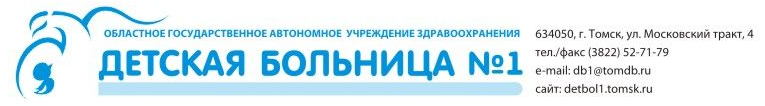 ПРИКАЗ № 97
г. Томск                                                                                                       «19» февраля 2016г.«Об обеспечении условий доступности для инвалидов объектов и медицинских услуг в ОГАУЗ «Детская больница №1»В целях реализации положений Конвенции ООН о правах инвалидов, федерального закона от 01.12.2014 №419-ФЗ «О внесении изменений в отдельные законодательные акты Российской Федерации по вопросам социальной защиты инвалидов в связи с ратификацией Конвенции о правах инвалидов и осуществлению мероприятий по обеспечению условий доступности для инвалидов объектов и услуг», в  рамках исполнения Указа Президента РФ от 02.10.1992 № 1157 «О дополнительных мерах государственной поддержки инвалидов», Федерального закона от 24.11.1995 № 181-ФЗ «О социальной защите инвалидов в Российской Федерации», приказа Минтруда России от 30.07.2015 № 527н «Об утверждении Порядка обеспечения условий доступности для инвалидов объектов и предоставляемых услуг в сфере труда, занятости и социальной защиты населения, а также оказания им при этом необходимой помощи», приказа Минздрава России от 12.11.2015 № 802н «Об утверждении Порядка обеспечения условий доступности для инвалидов объектов инфраструктуры государственной, муниципальной и частной систем здравоохранения и предоставляемых услуг в сфере охраны здоровья, а также оказания им при этом необходимой помощи», распоряжения Администрации Томской области от 18.09.2015 № 704-ра «Об организации работы по подготовке плана мероприятий («дорожной карты») по повышению значений показателей доступности для инвалидов объектов и услуг в Томской области», протокола заседания «круглого стола» с активом общественных организаций инвалидов Томской области «Реализация прав инвалидов в области медико-социальной экспертизы и реабилитации», состоявшегося в ФКУ «Главное бюро медико-социальной экспертизы по Томской области» Министерства труда и социальной защиты Российской Федерации 09.12.2015, а также в соответствии с письмом Министерства труда и социальной защиты Российской Федерации от 19.10.2015 № 13-6/10/П-6466, распоряжением начальника Департамента Здравоохранения Томской области №12 от 12.01.2016 «Об обеспечении условий доступности для инвалидов в областных государственных учреждениях здравоохранения Томской области»,ПРИКАЗЫВАЮ:1. Утвердить с 19.02.2016 г. Порядок обеспечения условий доступности для инвалидов объектов и  медицинских услуг в  ОГАУЗ «Детская больница №1» согласно Приложению №1 к настоящему приказу (прилагается).2. Назначить лиц, ответственных за обеспечение условий доступности оказываемых ОГАУЗ «Детская больница №1» медицинских услуг для инвалидов согласно Приложению №1 к настоящему приказу.3.Заместителю главного врача по медицинской части Солнышко А.Л.:-  обеспечить внеочередное оказание медицинской помощи инвалидам I и II групп при обращении в стационар ОГАУЗ «Детская больница №1»;- обеспечить    внеочередной    прием    инвалидов    I    и    II групп, обратившихся на личный прием.4. Заместителю главного врача по поликлинической работе Попадейкиной С.Ю.:- обеспечить информирование пациентов, направляемых на медико-социальную экспертизу с целью решения вопроса о признании гражданина инвалидом, либо проведения переосвидетельствования гражданина в ФКУ «Глазное бюро медико-социальной экспертизы по Томской области» Министерства труда и социальной защиты Российской Федерации,  о перечне врачей-специалистов и обследований, прохождение которых необходимо для оформления направительных документов на медико-социальную экспертизу;- обеспечить внеочередное оказание медицинской помощи инвалидам I и II групп при обращении в поликлинические отделения ОГАУЗ «Детская больница №1»;- обеспечить    внеочередной    прием    инвалидов    I    и    II групп, обратившихся на личный прием;5. Заместителю главного врача по поликлинической работе Попадейкиной С.Ю., начальнику хозяйственного отдела Рулевой Е.А. обеспечить сопровождение  инвалидов, имеющих расстройства     функции     зрения     и     самостоятельного     передвижения, ответственным   лицом   при   обращении   в поликлинические отделения и стационар ОГАУЗ «Детская больница №1» соответственно согласно Приложению №1 к настоящему Приказу.6.   Секретарю - машинистке  Лученок Ю.В.:- обеспечить    внеочередной    прием    инвалидов   I    и    II групп, обратившихся на личный прием к Главному врачу ОГАУЗ «Детская больница №1»;- организовать размещение на информационном стенде и сайте ОГАУЗ «Детская больница №1» копии настоящего приказа с Приложением №1;- при поступлении информации о необходимости предоставления услуг по сопровождению инвалидов по телефону приемной главного врача информировать дежурного вахтера, начальника хозяйственного отдела Рулеву Е.А., либо заместителя главного врача по поликлинической работе Попадейкину С.Ю. о потребности в сопровождении инвалидов – колясочников, инвалидов по зрению на территории и в здании стационара, поликлинических отделений ОГАУЗ «Детская больница №1» соответственно.- ознакомить с настоящим приказом всех сотрудников, указанных в данном приказе под личную подпись в срок до 01.03.2016 (включительно).7.Контроль за исполнением настоящего приказа оставляю за собой.      Главный врач                                                                                          Балановский А.П.С приказом ознакомлен(а):_______________  ___________  /_______________________./                                                        подпись          числоС приказом ознакомлен(а):_______________  ___________  /_______________________./                                                        подпись          числоС приказом ознакомлен(а):_______________  ___________  /_______________________./                                                        подпись          числоС приказом ознакомлен(а):_______________  ___________  /_______________________./                                                        подпись          числоС приказом ознакомлен(а):_______________  ___________  /_______________________./                                                        подпись          числоС приказом ознакомлен(а):_______________  ___________  /_______________________./                                                        подпись          числоС приказом ознакомлен(а):_______________  ___________  /_______________________./                                                        подпись          числоС приказом ознакомлен(а):_______________  ___________  /_______________________./                                                        подпись          числоС приказом ознакомлен(а):_______________  ___________  /_______________________./                                                        подпись          числоС приказом ознакомлен(а):_______________  ___________  /_______________________./                                                        подпись          числоС приказом ознакомлен(а):_______________  ___________  /_______________________./                                                        подпись          числоС приказом ознакомлен(а):_______________  ___________  /_______________________./                                                        подпись          числоПриложение  №1 к Приказу №97 от 19.02. 2016г.Порядок обеспечения условий доступности для инвалидов объектов и предоставляемых медицинских услуг в  ОГАУЗ «Детская больница №1»Настоящий Порядок устанавливает механизм обеспечения условий доступности для инвалидов получения медицинских услуг в ОГАУЗ «Детская больница №1» (далее –Учреждение),  в целях обеспечения равного доступа инвалидов и других маломобильных групп населения к предоставляемым услугам путем устранения барьеров, препятствующих получению этих услуг наравне с другими лицами.В целях формирования доступности ответственными лицами в ОГАУЗ «Детская больница №1» реализуются следующие мероприятия:3. Мероприятие по проведению инструктирования/обучения сотрудников ОГАУЗ «Детская больница №1» об особенностях предоставления услуг инвалидам реализуется ответственным лицом путем проведения лекций, семинаров об особенностях организации доступности с сотрудниками Учреждения.	4. Мероприятие по организации сопровождения инвалидов – колясочников, инвалидов по зрению на территории и в здании реализуется ответственными должностными лицами в следующем порядке: а) при поступлении информации о необходимости предоставления услуг по сопровождению по телефону приемной главного врача (52-71-79)  секретарь-машинистка  ОГАУЗ «Детская больница №1» Лученок Ю.В., информирует дежурного вахтера, начальника хозяйственного отдела Рулеву Е.А. либо заместителя главного врача по поликлинической работе Попадейкину С.Ю. о потребности в сопровождении инвалидов – колясочников, инвалидов по зрению на территории и в здании стационара, поликлинических отделений ОГАУЗ «Детская больница №1» соответственно; б) при поступлении сигнала с кнопки вызова, дежурный вахтер:	- оказывает содействие в доступе инвалида в здание стационара, поликлинического отделения  ОГАУЗ «Детская больница №1»;	- информирует начальника хозяйственного отдела Рулеву Е.А. либо заместителя главного врача по поликлинической работе Попадейкину С.Ю.  о наличии инвалида в здании;	- оказывает содействие в выходе инвалида из здания стационара, поликлинического отделения ОГАУЗ «Детская больница №1».	в) при поступлении от вахтера информации о наличии инвалида в здании стационара, поликлинического отделения ОГАУЗ «Детская больница №1» начальник хозяйственного отдела Рулева Е.А., Заместитель главного врача по поликлинической работе Попадейкина С.Ю.:	- устанавливает предмет обращения инвалида;	-организует сопровождение инвалида в здании стационара, поликлинических отделений ОГАУЗ «Детская больница №1» до места предоставления услуг/ специалиста предоставляющего услуги.	- организует возможность беспрепятственного получения услуги, в том числе путем:	1) копирования необходимых документов;  	2) оказания содействия в размещении сопровождающего, сурдопереводчика, тифлосурдопереводчика, собаки – поводыря;	- по прекращению оказания услуги осуществляет сопровождение инвалида до выхода из здания стационара, поликлинический отделений ОГАУЗ «Детская больница №1». 	5. Мероприятия по обеспечению доступности зданий стационара и поликлинических отделений ОГАУЗ «Детская больница №1», с учетом рекомендаций  дорожной карты по повышению значений показателей доступности для инвалидов объектов и услуг в Томской области (распоряжение Администрации томской области от 18.09.2015 №704-ра) и других нормативно-правовых актов, реализуются ответственным должностным лицом ОГАУЗ «Детская больница №1» путем планирования мероприятий по текущему/капитальному ремонту зданий с учетом реализации требований по обеспечению доступности и конструктивных особенностей зданий, а так же реализацией иных мероприятий по обеспечению доступности не требующих проведения капитального и текущего ремонта.  	6. Мероприятия по оказанию помощи в предоставлении услуг инвалидам по слуху, инвалидам по зрению реализуются специалистами ОГАУЗ «Детская больница №1», осуществляющими предоставление услуг указанным категориям инвалидов путем:	- письменного или посредством сурдопереводчика (тифлосурдопереводчика) доведения информации о порядке и сроках предоставления услуг, особенностях их предоставления; 	- оказания содействия в написании необходимых заявлений.	7. Мероприятия по предоставлению услуг инвалидам колясочникам, инвалидам по зрению на дому реализуются в ОГАУЗ «Детская больница №1» путем выезда специалистов ОГАУЗ «Детская больница №1» по заявке на дом к инвалиду.  Заявки о предоставлении услуги на дому подаются по номерам: 902-011 (единая регистратура); 43-04-51/43-03-55 (регистратура поликлинического отделения №1); 41-47-36/41-47-37 (регистратура поликлинического отделения №2). При поступлении заявки регистратор:	- уточняет предмет обращения, адрес и контактный телефон человека, подавшего заявку;	- заносит информацию о заявке в журнал регистрации поступающих заявок;	- информирует заместителя главного врача по поликлинической работе Попадейкину С.Ю. о поступлении заявки о предоставлении медицинской услуги на дому инвалиду.	Заместитель главного врача по поликлинической работе Попадейкина С.Ю. информирует старшего водителя Сацуту Е.В. о необходимости предоставления автотранспортного средства для оказания содействия в предоставлении медицинской услуги на дому инвалиду, направляет к заявителю на дом необходимого медицинского специалиста. № п/пНаименование мероприятия по обеспечению доступностиОтветственный исполнитель1.Проведение инструктирования/обучения сотрудников Учреждения об особенностях предоставления услуг инвалидам.Рулева Е.А., Попадейкина С.Ю.2.Организация сопровождения инвалидов – колясочников, инвалидов по зрению на территории и в здании стационара, поликлинических отделений ОГАУЗ «Детская больница №1».Рулева Е.А., Попадейкина С.Ю.4.Реализация мероприятий по обеспечению доступности зданий стационара и поликлинических отделений ОГАУЗ «Детская больница №1», с учетом рекомендаций  дорожной карты по повышению значений показателей доступности для инвалидов объектов и услуг в Томской области (распоряжение Администрации томской области от 18.09.2015 №704-ра) и других нормативно-правовых актов. Рулева Е.А.5.Оказание помощи в предоставлении услуг инвалидам по слуху, инвалидам по зрению.Рулева Е.А., Попадейкина С.Ю.6.Предоставление услуг инвалидам колясочникам, инвалидам по зрению на дому.Попадейкина С.Ю. Сацута Е.В.